附件1 报名和查询二维码     报名二维码                查询二维码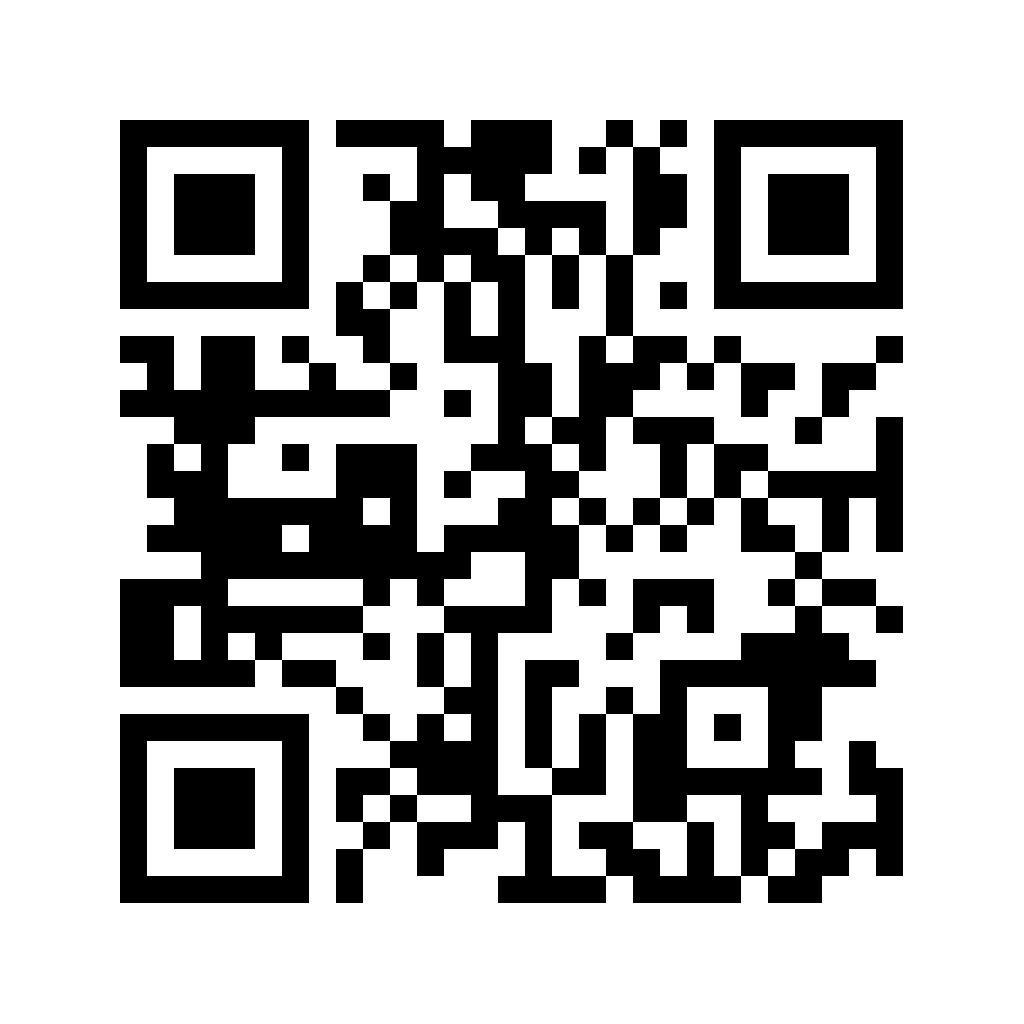 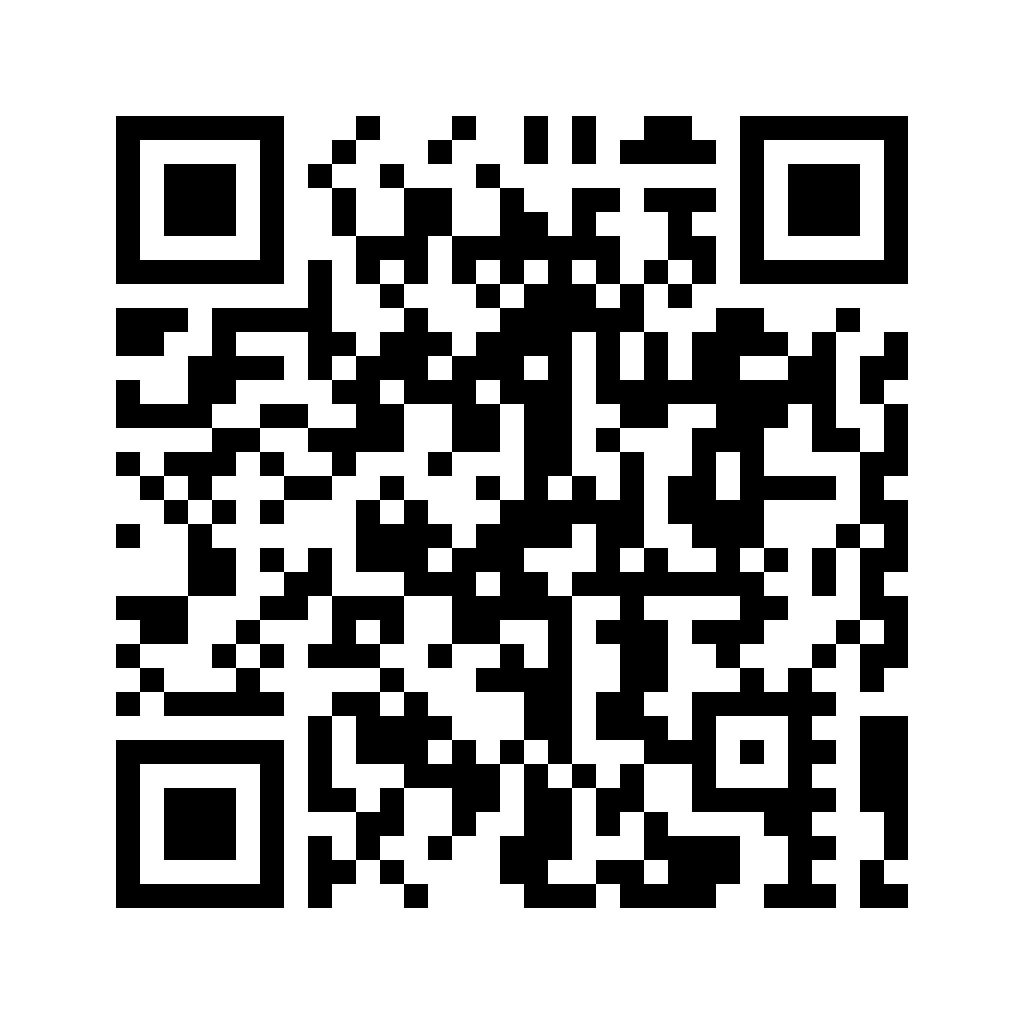 